SECRETARÍA DE MOVILIDADDIRECCIÓN DE SITIOS Y TRANSPORTE ESPECIALIZADOSOLICITUDSOLICITUD DE AUTORIZACION PREVIA PARA TRANSMITIR CONCESIÓN VIA CESIÓN DE DERECHOS POR APODERADO.C. SECRETARIO DE MOVILIDAD DEL ESTADO DE JALISCO P R E S E N T EC. 	con  domicilio  en  el  número 	de  la calle 		enla	colonia 	,	del	municipio 	,en        mi        carácter        de       apoderado       legal	del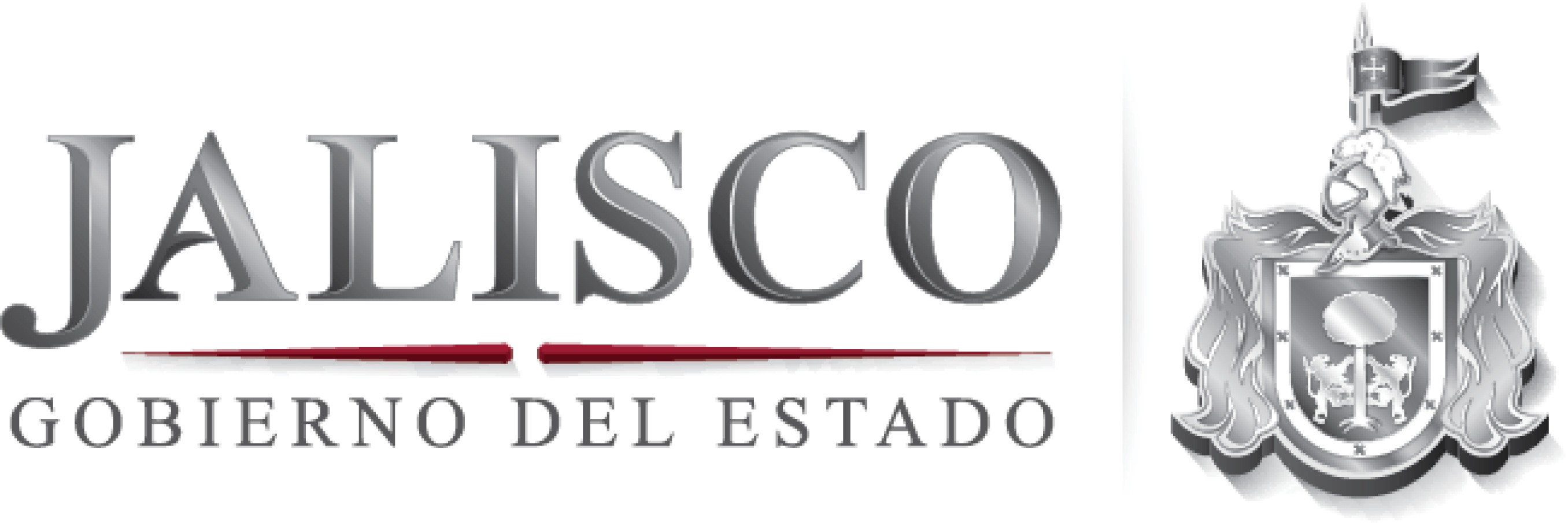 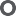 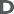 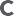 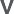 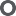 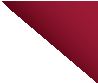  	,    según    lo    acredito    con    el    testimonio   número 	 que  acompaño, de fecha 	, pasado ante la fe del Notario Público    Número 			y señalando el mismo domicilio para oir y recibir todo tipo de notificaciones y como autorizados     a 		, ante usted de la manera más atenta comparezco y:E X P O N G O1.-	Desde   la   fecha 	mi  poderdante  es  titular  de  la     concesión 	  actualmente     número 	,  para  la  prestación  del  servicio público de transporte   colectivo,   vigente   hasta el  día 		,  servicio  que  se  ha  venido prestando de manera regular y continua hasta la fecha de esta  solicitud.2.- Actualmente, se le han presentado situaciones de índole personal y familiar que le impiden seguir explotando el servicio que tengo concesionado, dado que:3.- Por las razones expresadas en el punto anterior, vengo a solicitar se me otorgue constancia de autorización previa para transmitir la concesión descrita de antecedentes, y para tal efecto me someto a los extremos dispuestos en el articulo 214 del Reglamento de Movilidad y Transporte del Estado de Jalisco y demás medidas legales que correspondan. Asi mismo, solicito se fije fecha para realizar la suscripción y ratificación de solicitud y llenado de requisitos previstos tanto en el diverso numeral 125 y los marcados por el articulo 120 y relativos de la Ley de Movilidad y Transporte del Estado de Jalisco.1/2